Об утверждении Положения о сообщении лицами, замещающими должности муниципальной службы в администрации Полевосундырского сельского поселения Комсомольского района Чувашской Республики, о получении подарка в связи с протокольными мероприятиями, служебными командировками и другими официальными мероприятиями, участие в которых связано с исполнением ими служебных (должностных) обязанностей, сдачи и оценки подарка, реализации (выкупа) и зачисления средств, вырученных от его реализацииВ соответствии с Федеральным законом от 25 декабря 2008 г. № 273-ФЗ «О противодействии коррупции», Постановлением Правительства РФ                           от 9.01. 2014 № 10 «О порядке сообщения отдельными категориями лиц о получении подарка в связи с их должностным положением или исполнением ими служебных (должностных) обязанностей, сдачи и оценки подарка, реализации (выкупа) и зачисления средств, вырученных от его реализации» (с изменениями от 12.10.2015 № 1089), Собрание депутатов Полевосундырского сельского поселения Комсомольского района Чувашской Республики решило:1. Утвердить прилагаемое Положение о сообщении лицами, замещающими должности муниципальной службы в администрации Полевосундырского сельского поселения Комсомольского района Чувашской Республики, о получении подарка в связи с протокольными мероприятиями, служебными командировками и другими официальными мероприятиями, участие в которых связано с исполнением ими служебных (должностных) обязанностей, сдачи и оценки подарка, реализации (выкупа) и зачисления средств, вырученных от его реализации.2. Признать утратившими силу решения Собрания депутатов Полевосундырского сельского поселения:-  от 28.11.2012 № 03/67 «Об утверждении Порядка передачи подарков, полученных главой Полевосундырского сельского поселения Комсомольского района и (или) лицами, замещающими должности муниципальной службы на постоянной основе в Полевосундырском сельском поселении Комсомольского района в связи с протокольными мероприятиями, служебными командировками и другими официальными мероприятиями»;- от 10.01.2014 № 01/95 «О внесении изменений в решение Собрания депутатов Полевосундырского сельского поселения Комсомольского района от 28.11.2012 № 03/67 «Об утверждении Порядка передачи подарков, полученных главой Полевосундырского сельского поселения Комсомольского района и(или) лицами, замещающими должности муниципальной службы на постоянной основе в Полевосундырском сельском поселении Комсомольского района, в связи с протокольными мероприятиями, служебными командировками и другими официальными мероприятиями».3. Настоящее решение вступает в силу после его официального опубликования в информационном бюллетене 	 «Вестник Полевосундырского сельского поселения Комсомольского района».Глава Полевосундырского  сельского поселения					                  Г.Е.Ефремов Положение
о сообщении лицами, замещающими должности муниципальной службы в администрации Полевосундырского сельского поселения Комсомольского района Чувашской Республики, о получении подарка в связи с протокольными мероприятиями, служебными командировками и другими официальными мероприятиями, участие в которых связано с исполнением ими служебных (должностных) обязанностей, сдачи и оценки подарка, реализации (выкупа) и зачисления средств, вырученных от его реализации1. Настоящее Положение определяет порядок сообщения лицами, замещающими должности муниципальной службы в администрации Полевосундырского сельского поселения Комсомольского района Чувашской Республики (далее - муниципальные служащие), о получении подарка в связи с протокольными мероприятиями, служебными командировками и другими официальными мероприятиями, участие в которых связано с их должностным положением или исполнением ими служебных (должностных) обязанностей, порядок сдачи и оценки подарка, реализации (выкупа) и зачисления средств, вырученных от его реализации.2. Для целей настоящего Положения используются следующие понятия:подарок, полученный в связи с протокольными мероприятиями, служебными командировками и другими официальными мероприятиями - подарок, полученный муниципальным служащим, от физических (юридических) лиц, которые осуществляют дарение исходя из должностного положения одаряемого или исполнения им служебных (должностных) обязанностей, за исключением канцелярских принадлежностей, которые в рамках протокольных мероприятий, служебных командировок и других официальных мероприятий предоставлены каждому участнику указанных мероприятий, в целях исполнения им своих служебных (должностных) обязанностей, цветов и ценных подарков, которые вручены в качестве поощрения (награды);получение подарка в связи с протокольными мероприятиями, служебными командировками и другими официальными мероприятиями, участие в которых связано с исполнением служебных (должностных) обязанностей - получение муниципальным служащим лично или через посредника от физических (юридических) лиц подарка в рамках осуществления деятельности, предусмотренной должностным регламентом (должностной инструкцией), а также в связи с исполнением служебных (должностных) обязанностей в случаях, установленных федеральными законами и иными нормативными правовыми актами, определяющими особенности правового положения и специфику профессиональной служебной и трудовой деятельности указанных лиц.3. Муниципальные служащие не вправе получать подарки от физических (юридических) лиц в связи с их должностным положением или исполнением ими служебных (должностных) обязанностей, за исключением подарков, полученных в связи с протокольными мероприятиями, служебными командировками и другими официальными мероприятиями, участие в которых связано с исполнением ими служебных (должностных) обязанностей.4. Муниципальные служащие обязаны в порядке, предусмотренном настоящим Положением, уведомлять обо всех случаях получения подарка в связи с протокольными мероприятиями, служебными командировками и другими официальными мероприятиями администрацию Полевосундырского сельского поселения Комсомольского района Чувашской Республики (далее - администрация).5. Уведомление о получении подарка в связи с протокольными мероприятиями, служебными командировками и другими официальными мероприятиями, участие в которых связано с исполнением полномочий (должностных обязанностей) (далее - уведомление), составленное согласно приложению № 1 к настоящему положению, представляется не позднее 3 рабочих дней со дня получения подарка в администрацию Полевосундырского сельского поселения Комсомольского района Чувашской Республики (далее – специалист администрации). К уведомлению прилагаются документы (при их наличии), подтверждающие стоимость подарка (кассовый чек, товарный чек, иной документ об оплате (приобретении) подарка).В случае если подарок получен во время служебной командировки, уведомление представляется не позднее 3 рабочих дней со дня возвращения лица, получившего подарок, из служебной командировки.При невозможности подачи уведомления в сроки, указанные в абзацах первом и втором настоящего пункта, по причине, не зависящей от муниципального служащего, оно представляется не позднее следующего дня после ее устранения.6. Уведомление составляется в 2 экземплярах, один из которых возвращается лицу, представившему уведомление, с отметкой о регистрации, другой экземпляр направляется в постоянно действующую комиссию по списанию основных средств, материальных и нефинансовых активов, имущества казны и для проведения инвентаризаций администрации Полевосундырского сельского поселения Комсомольского района Чувашской Республики (далее - комиссия).Уведомление регистрируется специалистом администрации в журнале регистрации уведомлений о получении подарков (далее - журнал) по форме согласно приложению № 2 к настоящему Положению в течение одного рабочего дня со дня его представления. Журнал должен быть прошит, пронумерован и скреплен гербовой печатью администрации.7. Подарок, стоимость которого подтверждается документами и превышает 3 тыс. рублей либо стоимость которого получившему его муниципальному служащему неизвестна, сдается специалисту администрации Полевосундырского сельского поселения Комсомольского района Чувашской Республики, который принимает его на хранение по акту приема-передачи не позднее пяти рабочих дней со дня регистрации уведомления в соответствующем журнале регистрации.8. Подарок, полученный муниципальным служащим, независимо от его стоимости, подлежит передаче на хранение в порядке, предусмотренном пунктом 7 настоящего Положения.9. До передачи подарка по акту приема-передачи ответственность в соответствии с законодательством Российской Федерации за утрату или повреждение подарка несет лицо, получившее подарок.10. В целях принятия к бухгалтерскому учету подарка в порядке, установленном законодательством Российской Федерации, определение его стоимости проводится на основе рыночной цены, действующей на дату принятия к учету подарка, или цены на аналогичную материальную ценность в сопоставимых условиях с привлечением при необходимости комиссии. Сведения о рыночной цене подтверждаются документально, а при невозможности документального подтверждения - экспертным путем. Подарок возвращается сдавшему его лицу по акту приема-передачи в случае, если его стоимость не превышает 3 тыс. рублей.11. Специалист администрации Полевосундырского сельского поселения Комсомольского района Чувашской Республики обеспечивает включение в установленном порядке принятого к бухгалтерскому учету подарка, стоимость которого превышает 3 тыс. рублей, в реестр муниципального имущества.12. Муниципальный служащий, сдавший подарок, может его выкупить, направив на имя представителя нанимателя (работодателя) соответствующее заявление не позднее двух месяцев со дня сдачи подарка.13. Специалист администрации в течение 3 месяцев со дня поступления заявления, указанного в пункте 12 настоящего Положения, организует оценку стоимости подарка для реализации (выкупа) и уведомляет в письменной форме лицо, подавшее заявление, о результатах оценки, после чего в течение месяца заявитель выкупает подарок по установленной в результате оценки стоимости или отказывается от выкупа.14. В случае если в отношении подарка, изготовленного из драгоценных металлов и (или) драгоценных камней, не поступило от муниципальных служащих заявление, указанное в пункте 12 настоящего Положения, либо в случае отказа указанных лиц от выкупа такого подарка подарок, изготовленный из драгоценных металлов и (или) драгоценных камней, подлежит передаче уполномоченным структурным подразделением в федеральное казенное учреждение «Государственное учреждение по формированию Государственного фонда драгоценных металлов и драгоценных камней Российской Федерации, хранению, отпуску и использованию драгоценных металлов и драгоценных камней (Гохран России) при Министерстве финансов Российской Федерации» для зачисления в Государственный фонд драгоценных металлов и драгоценных камней Российской Федерации.15. Подарок, в отношении которого не поступило заявление, указанное в пункте 12 настоящего Положения, может использоваться администрацией с учетом заключения комиссии о целесообразности использования подарка для обеспечения деятельности администрации.16. В случае нецелесообразности использования подарка представителем нанимателем (работодателем) принимается решение о реализации подарка и проведении оценки его стоимости для реализации (выкупа), посредством проведения торгов в порядке, предусмотренном законодательством Российской Федерации17. Оценка стоимости подарка для реализации (выкупа), предусмотренная пунктами 13 и 16 настоящего Положения, осуществляется субъектами оценочной деятельности в соответствии с законодательством Российской Федерации об оценочной деятельности.18. В случае если подарок не выкуплен или не реализован, представителем нанимателем (работодателем) принимается решение о повторной реализации подарка, либо о его безвозмездной передаче на баланс благотворительной организации, либо о его уничтожении в соответствии с законодательством Российской Федерации.19. Средства, вырученные от реализации (выкупа) подарка, зачисляются в доход бюджета Полевосундырского сельского поселения Комсомольского района Чувашской Республики в порядке, установленном бюджетным законодательством Российской Федерации.Уведомление о получении подаркаУведомление о получении подарка от "__" __________ 20__ г.Уведомляю о получении _________________________________ подарка(ов) в связи                                                                                         (дата получения) _____________________________________________________________________________(наименование протокольного мероприятия, служебной командировки, другого официального мероприятия,  место и дата проведения)Приложение: ___________________________________________ на ________ листах.                                                 (наименование документа)Лицо, представившее уведомление ________ __________________ "___" ________ 20__ г.                                                                             (подпись)    (расшифровка подписи)Лицо, принявшее уведомление ________ _____________________ "___" ________ 20__ г.                                                                  (подпись)        (расшифровка подписи)Регистрационный номер в журнале регистрации уведомлений ________________________"___" ________ 20__ г.──────────────────────────────* Заполняется при наличии документов, подтверждающих стоимость подарка.ЖУРНАЛ
регистрации уведомлений о получении подарков─────────────────────────────* Заполняется при наличии документов, подтверждающих стоимость подарка.ЧĂВАШ РЕСПУБЛИКИКОМСОМОЛЬСКИ РАЙОНĔХИРТИ СЕНТЕР  ЯЛ ПОСЕЛЕНИЙĚН ДЕПУТАТСЕН ПУХĂВĚ ЙЫШĂНУ                 27.10.2021  № 2/46Хирти Сентер  ялě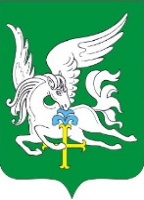 ЧĂВАШ РЕСПУБЛИКИКОМСОМОЛЬСКИ РАЙОНĔХИРТИ СЕНТЕР  ЯЛ ПОСЕЛЕНИЙĚН ДЕПУТАТСЕН ПУХĂВĚ ЙЫШĂНУ                 27.10.2021  № 2/46Хирти Сентер  ялěЧУВАШСКАЯ РЕСПУБЛИКАКОМСОМОЛЬСКИЙ РАЙОНСОБРАНИЕ ДЕПУТАТОВ ПОЛЕВОСУНДЫРСКОГО  СЕЛЬСКОГО ПОСЕЛЕНИЯ РЕШЕНИЕ                   27.10.2021  № 2/46д. Полевой СундырьУтвержденорешением Собрания депутатовПолевосундырского сельского поселения Комсомольского района
Чувашской Республики
от 27.10.2021 № 2/46Приложение № 1к Положению о сообщении лицами, замещающими должности муниципальной службы в администрации Полевосундырского сельского поселения Комсомольского района Чувашской Республики, о получении подарка в связи с протокольными мероприятиями, служебными командировками и другими официальными мероприятиями, участие в которых связано с исполнением ими служебных (должностных) обязанностей, сдачи и оценки подарка, реализации (выкупа) и зачисления средств, вырученных от его реализации_________________________________________(наименование ______________________________________________администрации от ________________________________________________________________________________________(ф.и.о., занимаемая должность)Наименование подаркаХарактеристика подарка, его описаниеКоличество предметовСтоимость в рублях*1.2.ИтогоПриложение № 2к Положению о сообщении лицами, замещающими должности муниципальной службы в администрации Полевосундырского сельского поселения Комсомольского района Чувашской Республики, о получении подарка в связи с протокольными мероприятиями, служебными командировками и другими официальными мероприятиями, участие в которых связано с исполнением ими служебных (должностных) обязанностей, сдачи и оценки подарка, реализации (выкупа) и зачисления средств, вырученных от его реализации№ п/пФамилия, инициалы, замещаемая должность,специальное звание, классный чин (при наличии)Дата и обстоятельства получения подаркаХарактеристика подаркаКоличество предметовСтоимость подарка в рублях*Дата регистрации уведомленияМесто хранения подарка12345678